Thanks to Dr Umar elahi Azame-Mails of gratitude from the archive of Dr Umar Elahi AzamVol.  5 [this particular volume includes requests for the holy quran and related and general correspondence]machester, ukaugust 2014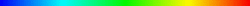 IntroductionI have been distributing the entire electronic holy quran and various Islamic resources [for example dua e-booklet, Islamic marriage e-booklet] for a number of years now.  These files are the most recent emails of gratitude that I have  received from grateful recipients.If, after reading these emails, you find that you have not, in the past,  received the resources which are the subject of this correspondence, you may make a request to me at:  dr.u.azam@gmail.com or contact me via any guestbook on any of my web sites.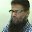 Can you provide me bukhari and Muslim in Arabic and Urdu?Allahu ap ko ajar daiThank u sir ....if u have some Quranic material related to science and personality development .or any which can enhance my thinking towards glories Quran.then please send me
Thank you////////////////////////////////////////////////////////////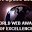 SALAM SHABAZHERE IS THE METHOD: KEY IN THE TERM:harun yahya scientific miraclesIN THE GOOGLE SEARCH ENGINE.  THE RESULTS OF BOOKS AND YOU TUBE FILMS YOU GET WILL TAKE YOU SEVERAL MONTHS AT LEAST TO ABSORB.GLAD TO HAVE HELPED YOU. MAY ALLAH INCREASE YOUR KNOWLEDGE THROUGH OUR HOLY QURAN. AMIN.DR UMAR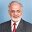 Pl send me electric Quran as you mentioned;
Muhammad Abdul Majeed Khan
102 B.Y.J Society block 7/8
Ameer Khusro Road
Karachi
Pakistan cell 03222299619Thanks & regardsSALAM, SHABAZWOULD YOU BE INTERESTED IN READING AND THEN GIVING FEEDBACK ON  MY ISLAMIC DREAMS Q & A PAPERS?  LET ME KNOW AND I'LL TELL YOU WHERE TO FIND THE INTERESTING FILES.  YOUR VIEWS AND OPINIONS ARE NEEDED ON WHAT YOU LEARNT ETC.DR UMAR///////////////////////////////////////////////////////////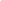 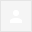 ws salam sir 
yes offcourse////////////////////////////////////////////////////////////Great, Shabaz  please read the files in the Correspondence section of my Site:  http://islamicdreams.weebly.com and then supply ur feedback in depth.  I like the fact that u are looking for valuable knowledge and my Site can provide it for u.  Please take ur time to learn and then make ur comments worthwhile.ThankyouKindly send me the electronic version in EnglishMohamed AkramConsultant Baitulmaalpasyala, Sri LankaHoney Tressurer Ahadiyaakkrammarikkar@gmail.comsir 
i tried to open the corrospondence section of ur website.but it displays nothing on my mobile////////////////////////////////////////////////////////////SALAM, SHABAZCOMPANIES SUCH AS DUDA MOBILE WANT A LOT OF MONEY TO PERMANENTLY MAKE MY SITES ADAPTABLE TO SMARTPHONES BUT I CAN'T AFFORD SUCH PAYMENTS.  I AM THEREFORE ATTACHING 5 PDF FILES OF CORRESPONDENCE ON DREAMS AND HOPE YOU WILL BE ABLE TO OPEN THEM ON YOUR SMARTPHONE USING THE SD CARD; IF NOT, PLEASE USE A DESKTOP COMPUTER.I TRUST YOU WILL FIND THE MATERIAL USEFUL AND AWAIT YOUR COMMENTS IN DETAIL, SHABAZ.ALLAH'S BLESSINGS.DR UMAR5 AttachmentsPreview attachment correspondence_on_islamic_dreams_-_2013_-_vol._2.pdf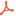 correspondence_on_islamic_dreams_-_2013_-_vol._2.pdfPreview attachment correspondence_on_islamic_dreams_-_2013_-_vol._3.pdfcorrespondence_on_islamic_dreams_-_2013_-_vol._3.pdfPreview attachment correspondence_on_islamic_dreams_-_2013_-_vol._4.pdfcorrespondence_on_islamic_dreams_-_2013_-_vol._4.pdfPreview attachment correspondence_on_islamic_dreams_-_2013_-_vol._5.pdfcorrespondence_on_islamic_dreams_-_2013_-_vol._5.pdfPreview attachment correspondence_on_islamic_dreams_-_2013_-_vol._1.pdfcorrespondence_on_islamic_dreams_-_2013_-_vol._1.pdfAssalamualaykum brother Umar Azam i all be glad to receive holy Quran in Hausa language and any important dua book not necessarily in hausa but preferably in Englishthanks Ummu Fatima from Nigeria////////////////////////////////////////////////////////////only you have a copy in hausa i will be greatful to receive such a copythanksUmm Fatima////////////////////////////////////////////////////////////SALAM, ZAINABI ALREADY SENT YOU THE QURAN IN HAUSA TRANSLATION ABOUT 2 WEEKS AGO.  DIDN'T YOU CHECK YOUR EMAILS?DR UMAR////////////////////////////////////////////////////////////shukhran and i wish you all the best in life. May reward you abundantly aminsir, pleaae send a copy of holy quran in english.Request the free entire electronic Holy Quran in Malay Plse email me. Thanks & salam. Request the free entire electronic Holy Quran in English AOA. Please send me the entire electroniccopy of the Holy Quran with translation in urdu.
 with due regardsSALAM, MARYLOUTHANKS FOR FORWARDING MY E-MAIL ABOUT FREE HOLY QURAN SOFT COPY TO VARIOUS RECIPIENTS.  IS THERE ANY PARTICULAR LANGUAGE QURAN THAT YOU WISH TO RECEIVE BY EMAIL YOURSELF?  IS THAT WHY YOU FORWARDED MY MESSAGE?ALLAH'S BLESSINGS BE UPON YOU.DR UMARSalam,See this Site, Mary Lou, it could be of great value to u:http://newmuslimacademy.org/from: Ehsan Iqbal <ehsan888786@yahoo.com>to: Umar Azam <786dr.azam@gmail.com>
date: Sat, Mar 29, 2014 at 1:37 AMsubject: Re: Please acknowledge receiptmailed-by: yahoo.comsigned-by: yahoo.comWsalam emails receivedJazakAllahAlhamdullah i have received all that u have sent may Allah reward u abundantly amin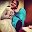 Wasalaam!I received your emails! JazakAllah Khair!Best,Sadaf///////////////////////////////////////////////////Thanx for acknowledgement, Sadaf, you’tre  the type of really intelligent person [Columbia University, USA ?] who can really benefit from the Correspondence section of my Site:  islamicdreams.weebly.com so please have a look. 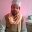 UrduEnglishView translated messageAlways translate: Urduشکریہجزاک اللہمحمد مجیب الرحمن علیمیخانقاہ عارفیہجامعہ عارفیہسید سراواںالہ آبادیو پیہند09026981216https://www.facebook.com/shahidulafaquehttps://www.facebook.com/rahman.mojib.10Masha'allahMohamed AkramHony Treasurer,Gampaha District Ahadiya FederationConsultantBaithulmaalPAsyala, SriLankaHome : EllalamullaPasyalaSri LankaOffice49, Marikkar VillaKandy RoadPasyalaSri LankaIf you wish to send Holy Quran for free distribution for poor Ahadiya Students, Will require at least 500 copiesPreferred mode of contact is by emailMobile ; 094776520307Blogswww.BaithulmaalPasyala,SriLankaAhadiyagampahaPlease cut and past the link to searchThank youPlease send to me free copy of holy Quran, Prayers books and other
Islamic books. Am a New muslim work for a Local Government in
Nigeria. To my address below.
HAMID INNOCENT
P.O BOX 1769
ADO EKITI
EKITI STATE
23401
NIGERIA.Assalamu Alaikum,I just saw one of your links and decided to write you. There is no such thing as darood Sharif and no such thing as bowl of Prophet AS. That maniac playboy Kadirov of Chehcnya is fooling the ignorants. he is poodle of war criminal Putin and is keeping the masses in such jahiliyah practices. Also please check the u tive videos of that play boy sufi crackpot Ramzan Kadirovhttp://www.youtube.com/watch?v=-LYIEDg-j8cFirst of all there is no significance of bowl whatsoever and then that bowl is fabricated. We have asar mabarak at every street corner in sub continent and it has become a mafia business.After the death of Rasoolallah SAS people started venerating the tree trunk which was used by Prophet AS to ret during sermons. Sahaba RA started venerating it. Omar RA asked the tree trunk to be chopped off to preserve the paramount concept of Tawheed and stay away frok innovations Please remove that link and repent////////////////////////////////////////////////////////////WA LAIKUM SALAM, ATHERFIRSTLY, THE DUROOD SHARIF IS A REALITY BECAUSE THE PROPHET S.A.W. IS BLESSED BY BILLIONS OF MUSLIMS EVERY DAY.  SECONDLY, A REPUTABLE UK NEWSPAPER SUCH AS 'THE GUARDIAN' DOES CONFIRM THAT THE BOWL USED TO BELONG TO THE PROPHET MUHAMMAD S.A.W.   SEE:http://www.theguardian.com/world/2011/sep/22/muhammad-relic-presented-to-chechnyaTHEREFORE, THERE IS NO NEED FOR ME TO ALTER MY SITE IN ANY WAY.DR UMAR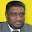 Dear Br. Umar Azam,Jasakkallahu Kahairun for sending us the valuable e-version of Islamic literature.. Those are really useful. May Almighty Allah accept your good work and bless you and your family with the best here & the hereafter. May He guide us in the righteous path.   RgdsAsker.السلام عليكممين حضرتك أخي الحبيب؟From: Umar AzamSent: Thursday, March 20, 2014 2:34 AMTo: garpisa@yahoo.co.id ; a002095@msn.com ; ayaz_qasmi@yahoo.co.in ; altafandsons@altafs.com.pkSubject: Fwd: PLEASE USE MY WEBSITES AND SIGN THE GUESTBOOKS WITH YOUR SINCERE COMMENTfrom: Amir Raza <syedmuhammadamirraza88@gmail.com>to: Umar Azam <786dr.azam@gmail.com>
date: Tue, May 13, 2014 at 4:47 PMsubject: Re: Fwd: THE MADNI PANJSURAH IS ATTACHED AND SO IS THE HAJJ BOOK BY M.JAVADmailed-by: gmail.comsigned-by: gmail.comMay 13from: shabaz saifi <shabazsaifi123@gmail.com>to: Umar Azam <786dr.azam@gmail.com>
date: Wed, Feb 12, 2014 at 8:23 AMsubject: Re: Fwd: Request the free entire electronic Holy Quran from me in any major world languagemailed-by: gmail.comsigned-by: gmail.comFeb 12from: Umar Azam <786dr.azam@gmail.com>to: shabaz saifi <shabazsaifi123@gmail.com>
date: Wed, Feb 12, 2014 at 11:35 PMsubject: Re: Fwd: Request the free entire electronic Holy Quran from me in any major world languagemailed-by: gmail.comFeb 12from: Muhammad Abdul Majeed Khan <mabdulmajeedkhan@gmail.com>to: Umar Azam <786dr.azam@gmail.com>
date: Sat, Feb 15, 2014 at 4:06 AMsubject: Re: Fwd: Request the free entire electronic Holy Quran from me in any major world languagemailed-by: gmail.comsigned-by: gmail.comFeb 15Feb 28Mar 2Mar 2from: Akram MArikkar <akkrammarikkar@gmail.com>to: Umar Azam <786dr.azam@gmail.com>
date: Sun, Mar 2, 2014 at 11:52 PMsubject: Re: Request the free entire electronic Holy Quran from me in any major world languagemailed-by: gmail.comsigned-by: gmail.comMar 2Mar 4Mar 5from: zainab gwadabe <zeegwadabe69@yahoo.com>reply-to: zainab gwadabe <zeegwadabe69@yahoo.com>
to: Umar Azam <786dr.azam@gmail.com>
date: Tue, Apr 1, 2014 at 7:25 PMsubject: Re: Fwd: Request the free entire electronic Holy Quran from me in any major world languagemailed-by: yahoo.comsigned-by: yahoo.comApr 1from: zainab gwadabe <zeegwadabe69@yahoo.com>reply-to: zainab gwadabe <zeegwadabe69@yahoo.com>
to: Umar Azam <786dr.azam@gmail.com>
date: Sat, Apr 5, 2014 at 5:51 PMsubject: Re: Fwd: Request the free entire electronic Holy Quran from me in any major world languagemailed-by: yahoo.comsigned-by: yahoo.comApr 5from: Umar Azam <786dr.azam@gmail.com>to: zainab gwadabe <zeegwadabe69@yahoo.com>
date: Sat, Apr 5, 2014 at 10:26 PMsubject: Re: Fwd: Request the free entire electronic Holy Quran from me in any major world languagemailed-by: gmail.comApr 5from: zainab gwadabe <zeegwadabe69@yahoo.com>reply-to: zainab gwadabe <zeegwadabe69@yahoo.com>
to: Umar Azam <786dr.azam@gmail.com>
date: Sun, Apr 6, 2014 at 2:12 PMsubject: Re: Fwd: Request the free entire electronic Holy Quran from me in any major world languagemailed-by: yahoo.comsigned-by: yahoo.comApr 6from: SHABIR AHMAD <shabirmugloo11@gmail.com>to: Umar Azam <786dr.azam@gmail.com>
date: Sun, Apr 13, 2014 at 8:03 PMsubject: Re: Request the free entire electronic Holy Quran from me in any major world languagemailed-by: gmail.comsigned-by: gmail.comApr 13from: Saiako Y <ywyemail@yahoo.com>reply-to: Saiako Y <ywyemail@yahoo.com>
to: "786dr.azam" <786dr.azam@gmail.com>
date: Wed, Apr 16, 2014 at 5:57 AMsubject: Re: Fwd: Request the free entire electronic Holy Quran from me in any major world languagemailed-by: yahoo.comsigned-by: yahoo.comApr 16from: Saiako Y <ywyemail@yahoo.com>reply-to: Saiako Y <ywyemail@yahoo.com>
to: "786dr.azam" <786dr.azam@gmail.com>
date: Wed, Apr 23, 2014 at 3:01 PMsubject: Re: Fwd: Request the free entire electronic Holy Quran from me in any major world languagemailed-by: yahoo.comsigned-by: yahoo.comApr 23from: Muhammad Innam-ullah Zaighum <mizaighum@gmail.com>to: Umar Azam <786dr.azam@gmail.com>
date: Sat, Apr 26, 2014 at 6:28 AMsubject: Re: Request the free entire electronic Holy Quran from me in any major world languagemailed-by: gmail.comsigned-by: gmail.comApr 26May 1May 2